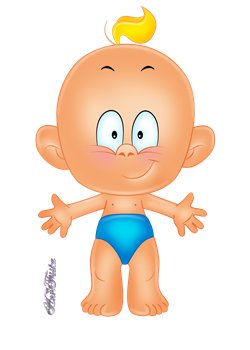 1,5 годаВ полтора года у нормально развивающегося ребенка в словаре уже 50—60 слов; появляются односложные предложения-требования: «Пать!» («Спать!»), «Гуять!» («Гулять!»). Ребенок этого возраста многие звуки в словах переставляет, опускает, заменяет более простыми по артикуляции. Это объясняется возрастным несовершенством артикуляционного аппарата, недостаточным уровнем развития фонематического восприятия. Но характерным для этого периода при нормальном речевом развитии является стойкое воспроизведение мелодических контуров слов. Например: итотьки — цветочки, бибибиська — воробьишка, ибуяська — Чебурашка и т. п. После полутора лет у ребенка сначала появляются двусложные слова из открытых слогов (вода, нога, иду, хочу) потом — трехсложные (бананы, говорю, гуляю). По мере усвоения трехсложных слов ребенок переходит к построению предложений. Появляются формы множественного числа существительных и глаголов (ноги, идут).2 годаК двум годам у нормально развивающегося малыша в обиходе более двухсот слов и короткие фразы (Мама, иди. Не пить. Тетя, лялю. Мама, Вова, пать. Катя, сиди тут.) Многие исследователи называют этот возраст периодом «телеграфной речи», когда ребенок в основном использует только существительные и глаголы и строит фразы из двух-трех слов, передающие определенный смысл и поэтому выполняющие роль предложений. Как правило, речь ребенка этого возраста ситуационна, может быть правильно понята в определенной ситуации.В это время малыш начинает употреблять не только существительные и глаголы, но и другие части речи: личные местоимения (я, он, она), наречия (там, вон, где, хорошо, еще), прилагательные (красный, большой, маленький, хороший, плохой). Появляются простые предлоги (на, в, у, под, за), есть соединительные союзы.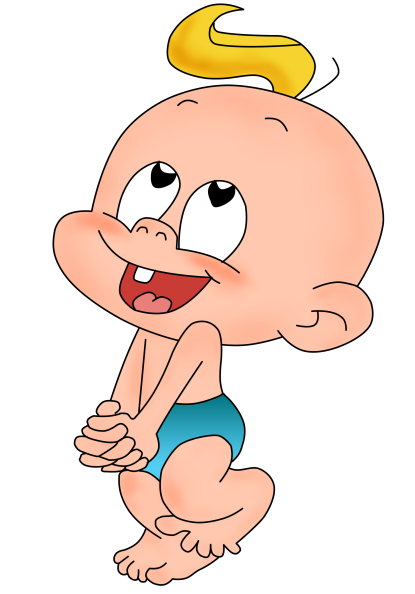 2,5 года	Уже в два с половиной года ребенок, речь которого развивается нормально, использует сложносочиненные предложения (Мы гуляли с Тобиком в парке, и он лаял на белок.), задает вопросы со словами где? когда? (Где моя машинка ? Когда мы пойдем гулять ?)З годаК трем годам в словаре ребенка более тысячи слов, в речи сложные предложения различной конструкции (Папа подарит мне новый велосипед, когда я подрасту. Саша получит конфетку, если вымоет руки.) Именно в этом возрасте исчезает смягчение практически всех согласных звуков, которое до этого момента можно было считать физиологической нормой.В речи трехлетнего малыша еще встречаются грамматические ошибки, может быть нарушено произношение свистящих звуков [с], [з], [с'], [з'], шипящих [ш], [ж], [щ], аффрикат [ц], [ч] и сонорных звуков [р]. [р'], [л], [л'].Если ваш малыш на третьем году жизни все еще не хочет говорить или говорит очень мало и плохо, активно использует жесты, не теряйте времени и немедленно отправляйтесь к специалистам: логопеду, психологу, невропатологу, настаивайте на проведении углубленного обследования. К сожалению, некоторые педиатры часто успокаивают родителей не говорящих или плохо говорящих детей и утверждают, что нужно подождать, когда ребенок заговорит. Но период с одного года до трех лет специалисты называют сенситивным периодом развития речи, поэтому отставание в речевом развитии в этом возрасте будет очень сложно, а иногда и невозможно полностью компенсировать. Не успокаивайте себя, не прячьте голову в песок. Конечно, ребенок действительно может заговорить несколько позже своих сверстников. К этому может привести целый ряд причин. Хорошо известно, что в одной и той же семье дети начинают говорить в разные сроки. Как правило, старшие дети осваивают речь быстрее, чем их младшие братья и сестры. Интенсивность и качество ваших занятий с ребенком также являются существенным фактором, влияющим на динамику развития речи, в том числе и на начало активной самостоятельной речи. Оказывает влияние на этот процесс состояние здоровья ребенка. Если ребенок соматически ослаблен, часто и подолгу болеет, то и говорить он начинает позже, и в нервно-психическом развитии в целом отстает от сверстников. Существует убеждение, что девочки начинают говорить раньше и их речь развивается быстрее. Это связано с различиями в строении мозга девочек и мальчиков, в функциях его отделов. Исследования ученых убеждают в большой роли генотипа в динамике и успешности развития речи. В некоторых семьях из поколения в поколение дети начинают говорить не в год, а в полтора-два года. И тем не менее, если речь вашего ребенка развивается медленно и неравномерно, если у ребенка отягощен анамнез, отмечались повреждающие воздействия во время родов или в первые месяцы жизни, стоит диагноз ПЭП (перинатальная энцефалопатия), лучше обратиться к специалистам, выявить причину неблагополучия, незамедлительно начать комплексное лечение.Список используемой литературы:Нищева Н. В. Если ребенок плохо говорит...— СПб. : ООО «ИЗДАТЕЛЬСТВО «ДЕТСТВО-ПРЕСС», 2011.Консультацию составилаУчитель-логопед 						Брянская Елена Валерьевна